WELCOME TO LEARNING SPANISHWelcome to the Learn a Language programme of Queen Mary. Language learning broadens the mind – you learn how different cultures and societies organize the world through language, you acquire a new vocabulary, new concepts, cultural knowledge, and become more interculturally aware. You can connect with people in another society in their language, a connection that is likely to be closer than if you make them speak your language or you communicate in a third language, such as English. You can use your language skills in your future career – employers consistently ask for better language skills in graduates. And, finally, language learning has cognitive benefits – studies show that bilinguals are more perceptive and have better memory. Speaking another language makes you more aware of language structure in general, and a better communicator.SPANISH LANGUAGE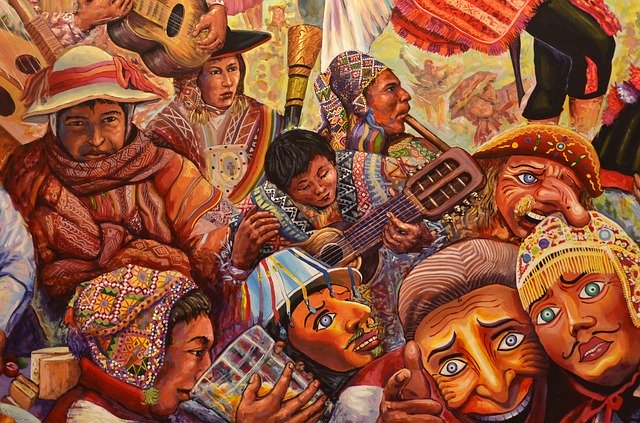 MODULE AIMS AND LEARNING OUTCOMESModule AimsThe overall aims of this module are to help you to develop a sound foundation of knowledge of the Spanish language, and an ability to approach communication in the language in a confident and competent manner. You will move from no knowledge, or very rudimentary knowledge of the language, to become someone who is able to function effectively at a basic level when using language occurring in everyday situations relating to practical matters, and be able to understand basic texts (equivalent to level A1 of the Common European Framework of Reference, CEFR).You will learn the language through tasks designed to develop your skills in speaking and writing. You will also read and listen to simple texts, to develop your receptive skills. The aim is to achieve a balance between fluency and accuracy, which means grammar and structure are an integral part of this course. How is the module structured and how will it be taught?You will have one timetabled session (of two hours) per week, over two semesters (2 hours over 22 weeks). The module will be taught in-person, on campus. This means you will get 44 hours of tutor-led learning. The total learning hours for this module are 150 hours, which means that in addition to the 44 tutor-led hours, you need to invest an additional 106 hours through independent study. You will do this by doing homework set by your tutor, completing tasks online on QMplus and in the course book, revising class materials and vocabulary, preparing for assessments, and using other opportunities to speak, listen to and read Spanish outside the classroom.The classroom-based sessions will be mainly used for interactive tasks and skills development (speaking, listening, writing), while explanations of grammar and introduction of new material will be delivered mainly via recorded video clips.This means you will sometimes be asked to watch a video, go over a PowerPoint presentation, or read a text in preparation for a class, as well as completing exercises and tasks after sessions, for consolidation (e.g, exercises in the course book, on QMplus, recording yourself, etc.).Module Learning OutcomesYou should develop the following outcomes related to academic content:You should develop the following disciplinary skills:You should develop the following general attributes: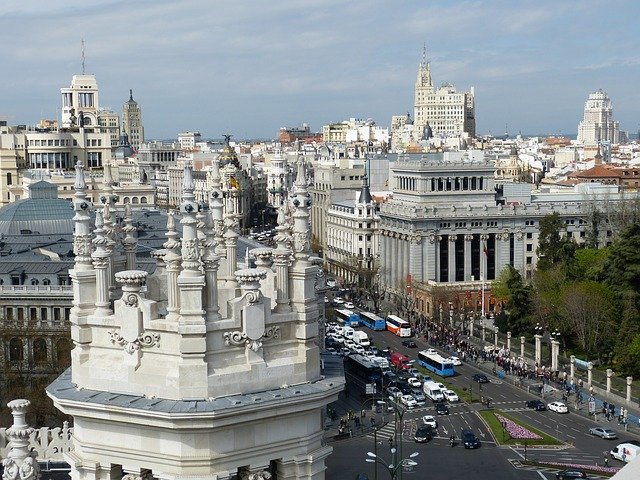 EXPECTED STUDY TIMEIf you are taking this module for credit, you will get 15 credits, which equals 150 learning hours. 44 of those will be tutor-led through synchronous sessions, the rest you are expected to invest between the weekly sessions, in your own time, via guided learning, using resources on QMplus, in your course book, and other material as advised by your tutor. Even if you are not taking the module for credit, you should invest the same amount of time in order to make progress as expected.CONTACT DETAILS AND ADVICE & FEEDBACK HOURS OF YOUR TUTORYou can use tutors’ Advice & Feedback hours to get advice and feedback. Please email your tutor to book an appointment.LEARNING PLANSEMESTER 1SEMESTER 2SEMESTER DATES 2023-24LEARNING MATERIALSOTHER RESOURCES:Websites: Campus Difusión: https://campus.difusion.com/Instituto Cervantes Londres: https://londres.cervantes.es/es/default.shtmRadio Televisión Española: https://www.rtve.es Hoy Hablamos: https://www.hoyhablamos.com/ Interactive websites: Ver tal: http://www.ver-taal.comSpanish Unicorn: https://www.spanishunicorn.com/Profe de ELE: https://www.profedeele.es/Online dictionaries:Word reference: https://www.wordreference.com/ Linguee: https://www.linguee.com/Real Academia Española de la Lengua: https://www.rae.es/Youtube channels:Tío Spanish: https://www.youtube.com/c/TioSpanish Sergi Martin Spanish: https://www.youtube.com/c/Sergimartinspanish Talis Reading List:https://qmul.rl.talis.com/index.html (Just type your module or access directly from QMplus)Institutions and events in London related to Spanish Language and Culture: QMplus Module pageThe QMplus module page is the place to go to regularly before and after class, to prepare for the weekly sessions and find resources for self-study. Here you will find the materials used in class in addition to the course book, and additional resources and activities that help you consolidate and extend the material covered in class. You will also find links to web resources and videos on the language and cultural information.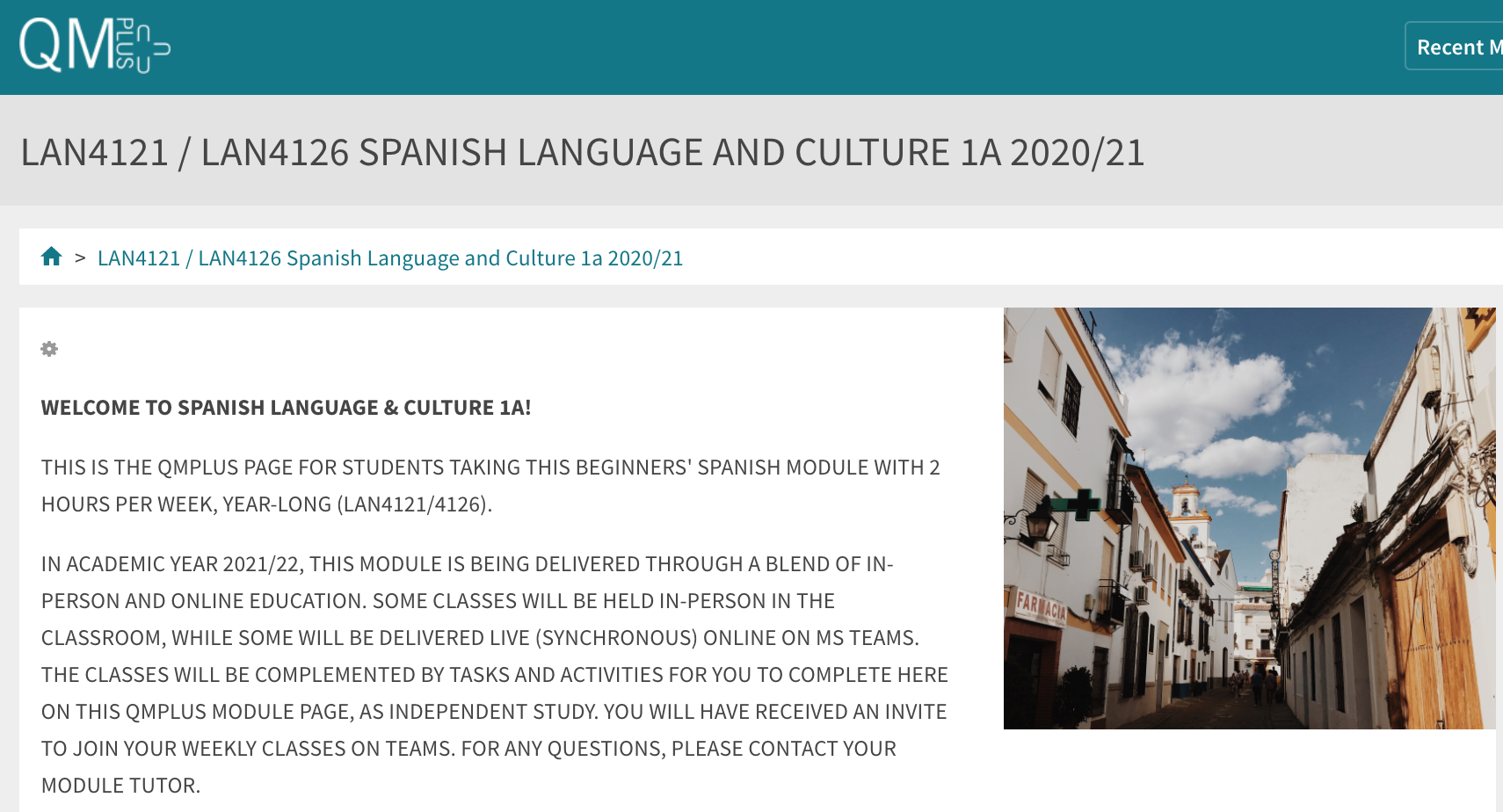 Free Language Speaking PracticeLanguage learners within the Queen Mary community can book 30-minute online speaking sessions with native or proficient speakers, for 15+ languages, for free. You can practise your speaking skills in the language you're learning, in an informal way. Sessions are offered by volunteers – QMUL students and staff who enjoy helping others learn. It’s a great way to practise the language, and get to know Queen Mary students from different schools and different backgrounds.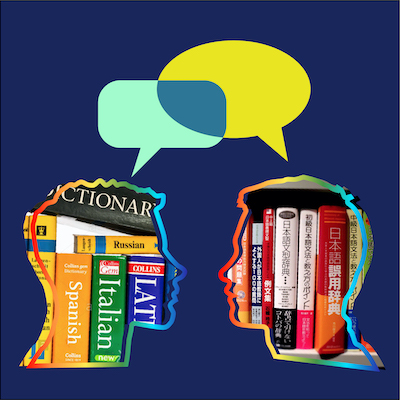 More information and booking linkFEEDBACKHow can you check your progress throughout the module?What feedback can you expect from your tutor?Language classes are highly interactive and participative, which means your tutor will give you regular instant feedback on your participation in class. Your tutor will also give you feedback on your submitted homework, and on activities that you complete on QMplus, if there is no automated feedback.You will get feedback on the draft (formative submission) of your Writing Assignment, and will then have the opportunity to improve your writing before you submit it for summative assessment (counting towards your mark).Your tutor is available during Feedback & Advice hours (check the times in the Tutor profile above), which you can use for a one-to-one meeting to discuss your progress. Please email your tutor beforehand.ASSESSMENT INFORMATIONAssessment is carried out through formal and informal reading, writing, listening and speaking tasks. The assessment structure depends on whether you are taking the module for credit or not, and whether you take the year-long or the one-semester option. Check your module code and note the assessment structure relevant to you, below:Assessment structure:NOT FOR CREDITLAN4126: Spanish Language & Culture 1a: Students taking the module NOT for credit, year-longIn order to get a Certificate, you need to pass the following assessments:Your tutor will give you assessment briefs for each of the assessments.FOR CREDITLAN4121: Spanish Language & Culture 1a: Students taking the module for credit, year-long (15 credits)Your tutor will give you assessment briefs for each of the assessments.MARKING CRITERIA FOR ASSESSMENT OF WRITING SKILLS*If you submit work significantly under the word limit, marks will be deducted.MARKING CRITERIA FOR ASSESSMENT FOR SPEAKING SKILLS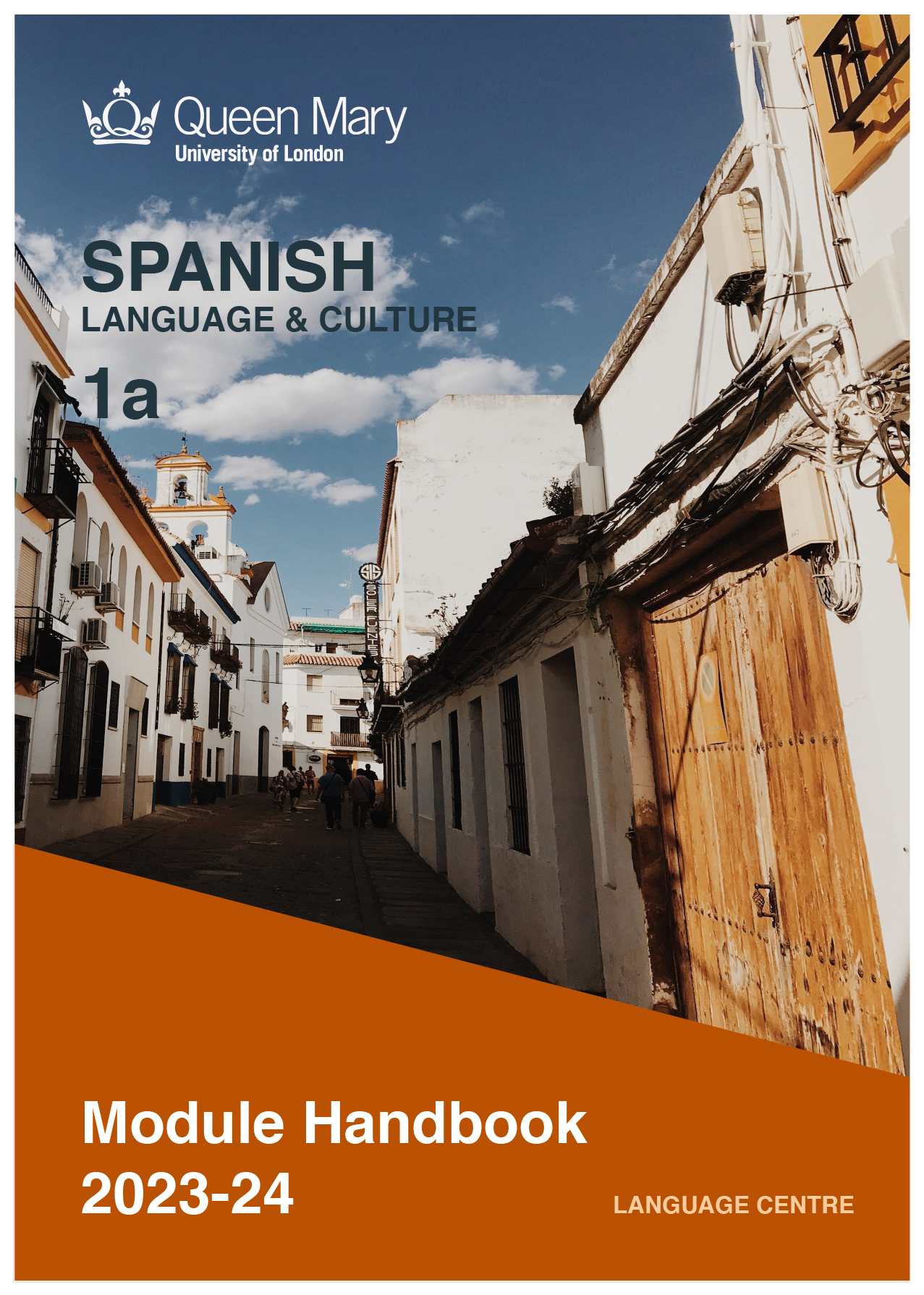 A1To achieve effective communication in Spanish at level A1 CEFR with competent speakers of the language.A2To exploit, for a variety of purposes, a range of materials, written and spoken, in Spanish level A1 CEFR.A3To demonstrate a knowledge and understanding of the structures, registers and, as appropriate, varieties of Spanish at level A1 CEFR.A4To demonstrate a knowledge and understanding of Hispanic cultures and societies gained through the study of basic written and aural texts and other cultural products in the target language.B1To analyze aspects of the target language and make use of them in a broadly professional context.B2To gather and process information related to Spanish language and Hispanic cultures from a variety of paper, audiovisual and electronic sources and communicate this information, both orally and in writing.B3To use ICT effectively both as a means of communication and as an aid to learning.B4To demonstrate some ability as an independent learner of the language in order to take further the study of Spanish language and Hispanic cultures.C1To be able to operate in more than one language, develop a global perspective and use the knowledge acquired to increase employability and engage with the professional world.C2To apply analytical skills to investigate unfamiliar problems and to use the knowledge acquired to enrich research.C3To be able to work effectively in diverse communities.C4To work individually and in collaboration with others reflecting upon and assessing one's progress in learning the Target Language.15 credit module – 150 learning hours 15 credit module – 150 learning hours Tutor-led learning44 hoursInteractive classesSelf-directed learning106 hoursPreparations for synchronous sessions22Completing set homework 22Self-study after class (QMplus, course book, etc.)44Preparation for assessments18Total150Module tutorModule tutorOfficeEmailOnline office hours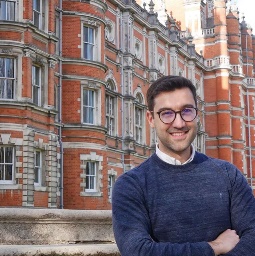 Dr DavidRodríguezVelascoBancroft 1.36d.rodriguezvelasco@qmul.ac.ukWednesday 1-2 pmweekmain topiclearning outcomeslanguage focuscuLTURESELF-STUDY (qm+)What is the main topic of the week?What will I be able to do with the language I am learning this weekWhat particular language features will be covered?What cultural information will I learn this week?What am I expected to do outside class from one week to the next?1 & 2Aula Internacional 1 Unit 0Learn to introduce yourself. How to ask questions in class.How to greet and say goodbye.Basic Spanish phrases for classroom communication.Grammar:Introduction to Spanish regular verbs (-AR / -ER / -IR).Vocabulary:Alphabet.Numbers 1-100.Greetings and farewells.Argentina’s culture and folklore - QMPlusVocabulario Elemental A1-A2. Unit 2.Vocabulario Elemental A1-A2. Unit 7.3 & 4Aula Internacional 1 Unit 1Get to know your classmates.Ask and give personal information.To greet and to say goodbye.Resources to ask about words.Grammar:Gender.Verbs “ser”, “llamarse” “vivir” and “tener”.Vocabulary:Nationalities.Professions.Bolivia’s culture and folklore - QMPlusVocabulario Elemental A1-A2. Unit 1.Vocabulario Elemental A1-A2. Unit 16.5 & 6Aula Internacional 1 Unit 2Decide what we want to do in this Spanish courseTo express intentions.Explain the reasons for what we do.Talk about what we know how to do in different languages.Grammar:Present tense.El, la, los, las.The verb “querer”Vocabulary:Bien, bastante bien, regular, mal.Languages.Leisure activities.Chile’s culture and folklore - QMPlusVocabulario Elemental A1-A2. Unit 38.7STUDY WEEK: Mock listening and reading exam.Mock written exam. Weeks  1  to 6.STUDY WEEK: Mock listening and reading exam.Mock written exam. Weeks  1  to 6.STUDY WEEK: Mock listening and reading exam.Mock written exam. Weeks  1  to 6.STUDY WEEK: Mock listening and reading exam.Mock written exam. Weeks  1  to 6.STUDY WEEK: Mock listening and reading exam.Mock written exam. Weeks  1  to 6.8 & 9Aula Internacional 1 Unit 3Get to know the Hispanic WorldDescribe places.Express existence and location.Talk about the weather.Grammar:There is/ there are – Hay.Verb “estar”.Un, una, unos, unas.Muy, mucho/a, muchos/as.Qué, cuál, cuáles, cuántos/as, dónde, cómo.Vocabulary:Weather.Geography.Colombia’s culture and folklore - QMPlusVocabulario Elemental A1-A2. Unit 8.Vocabulario Elemental A1-A2. Unit 9.Vocabulario Elemental A1-A2. Unit 11.10 & 11Aula Internacional 1 Unit 4Make a list of things we need to spend a weekend out and learn how to buy in storesIdentify objects.Express need.Buy in stores: ask for products, request prices, etc.Talk about preferences.Grammar:Demostratives: “este”, “ese”, and “aquel”.Qué + sustantivo / cuál / cuáles.Tener que + infinitive.Verbs “ir”, “necesitar” and “preferir”.Vocabulary:Números 100+.Colours.Cloths.Costa Rica’s culture and folklore - QMPlusVocabulario Elemental A1-A2. Unit 3.Vocabulario Elemental A1-A2. Unit 30.Vocabulario Elemental A1-A2. Unit 31.12Aula Internacional 1 Review Units 1-4Practicing the final examLearn tips and strategies to prepare for a written and oral exam.Mock written and oral exam. Weeks  8 to 11.N/AN/Aweekmain topiclearning outcomeslanguage focuscuLTURESELF-STUDY (qm+)What is the main topic of the week?What will I be able to do with the language I am learning this weekWhat particular language features will be covered?What cultural information will I learn this week?What am I expected to do outside class from one week to the next?1 & 2Aula Internacional 1 Unit 5Introducing and describing a personTalk about appearance and personality.Talk about what ou (dis)like.Talk about personal relationships.Grammar:Verbs “gustar”.Quantifiers (muy, bastante, un poco).Possessive adjectives (mi, tu, su).Vocabulary:Family.Appearance and personality.Music.Cuba’s culture and folklore - QMPlusVocabulario Elemental A1-A2. Unit 13.Vocabulario Elemental A1-A2. Unit 14.3 & 4Aula Internacional 1 Unit 6Talking about your daily routines Talk about your routine.Express frequency.Ask and tell the time.Grammar:Introduction to Spanish irregular verbs.Introduction to reflexive verbs.Yo también – Yo tampoco; Yo sí - Yo no.Primero, después, luego.Vocabulary:Days of the week and months.Daily activities.Ecuador’s culture and folklore - QMPlusVocabulario Elemental A1-A2. Unit 5.Vocabulario Elemental A1-A2. Unit 6.Vocabulario Elemental A1-A2. Unit 12.5 & 6Aula Internacional 1 Unit 7Create a “menu of the day” and choose the dishes we likeGetting around in bars and restaurants.Ask for and give information about food.Talk about eating habits.Grammar:Forming impersonal sentences with “se”.The verbs “poner” and “traer”.Direct object pronouns (lo, la, los, las).Vocabulary:Food.Cooking verbs.El Salvador’s culture and folklore - QMPlusVocabulario Elemental A1-A2. Unit 21.Vocabulario Elemental A1-A2. Unit 23.7STUDY WEEK: Mock listening and reading exam.Mock written exam. Weeks  1  to 6.STUDY WEEK: Mock listening and reading exam.Mock written exam. Weeks  1  to 6.STUDY WEEK: Mock listening and reading exam.Mock written exam. Weeks  1  to 6.STUDY WEEK: Mock listening and reading exam.Mock written exam. Weeks  1  to 6.STUDY WEEK: Mock listening and reading exam.Mock written exam. Weeks  1  to 6.8 & 9Aula Internacional 1 Unit 8Imagine and describe an ideal neighborhoodDescribe cities, towns and neighbourhoods.Talk about what we like most about a place.Ask for and give information to get to a place.Grammar:Quantifiers (algún, ningún, muchos)Prepositions and adverbs of place (cerca, lejos, al lado de etc.).Vocabulary:City services and places.Spain’s culture and folklore - QMPlusVocabulario Elemental A1-A2. Unit 32.Vocabulario Elemental A1-A2. Unit 33.10 & 11Aula Internacional 1 Unit 9Choose the ideal candidate for a job vacancy.Talk about past experiences.Talk about skills and aptitudes.Talk about qualities and defects of people.Grammar:Introduction to the Present Perfect – Pretérito Perfecto.Saber + infinitive.Poder + infinitive.Vocabulary:Personality traits Guatemala’s culture and folklore - QMPlusVocabulario Elemental A1-A2. Unit 10.Vocabulario Elemental A1-A2. Unit 15.12Aula Internacional 1 Review Units 1-9Practicing the final examLearn tips and strategies to prepare for a written and oral exam.Mock written and oral exam. Weeks  8 to 11.Equatorial Guinea’s culture and folklore - QMPlusN/ASemester 1 DatesTeaching Weeks 1 to 625 Sep – 5 Nov 2023Study Week (Week 7)6 Nov – 10 Nov 2023Teaching Weeks 8 to 1213 Nov – 15 Dec 2023January exam period4 – 19 January 2024Semester 2DatesTeaching Weeks 1 to 622 Jan – 1 Mar 2024Study Week (Week 7)4 Mar – 8 Mar 2024Teaching Weeks 8 to 1211 Mar – 12 Apr 2024Exam period2 May – 31 May 2024Summer Resit periodAugust 2024QMPLUS MATERIALSNotes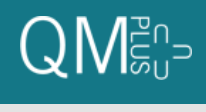 Materials for this module are all included in the Qmplus Module areaIf you wish to buy a book, we recommend:Aula Internacional - Nueva Edicion -Corpas, Jaime; García, Eva; Garmendia, AgustínPublished by Editorial Difusión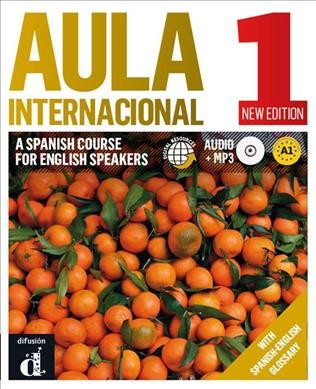 ISBN13/ 9788415640097Materials will be available on QMplus on a weekly basis.The purchase of the book is optional.London Spanish Film FestivalEl día Ñ del español (Instituto Cervantes)Cervantes TheatreAssessment if you take the module FOR creditIf you are taking this module for credit, you need to complete and pass the assessments in order to gain the credits. The credits will count towards the total number of credits you need in each academic year (120 per year for undergraduate students). Assessment if you take the module NOT for creditIf you are taking this module as a non-credit bearing module, it will not count towards your programme and you will not receive credits. However, if you complete and pass the module, you will receive a Certificate of Completion stating that you have passed the module, and with what grade. The requirements are that you:Have attended at least 65% of the taught sessionsTake and pass the module assessment for non-credit seeking students to show that you have achieved the learning outcomes of the moduleIf you do not take the module assessment but meet the attendance requirement, you will receive a Certificate of Attendance, without a grade.LAN4126Assessment TitleWeight towards final grade %LengthDue DateCourseworkReading &Listening Test20%Semester 1, Week 11 (December)Writing Assignment30%175-225 wordsSubmission (formative):Semester 2, Week 7Feedback given in Week 8Submission (summative):Semester 2, Week 9Oral test50%Semester 2, Week 12LAN4121Assessment TitleWeight towards final grade %LengthDue DateCourseworkReading &Listening Test10%Semester 1, Week 11 (December)Writing Assignment20%175-225 wordsSubmission (formative):Semester 2, Week 7Feedback given in Week 8Submission (summative):Semester 2, Week 9Oral exam30%Semester 2, Week 12Written exam40%2 hoursExamination periodTask achievementHow fully has the task brief been achieved? Does the text have the required length?*How fully, and in what breadth, has the topic been covered?If the task consists of description, how comprehensive is the description?If the task consists of argumentation, has the topic been considered from different angles?Have different aspects of the topic been elaborated?How relevant, and how correct, is the information included?Organisation, Coherence and cohesionHow clear is the text, and how logical is its structure?How appropriate, and how varied, are the connectors and cohesive devices used to link sentences?How well is paragraphing used, and how well are paragraphs connected to achieve a coherent text? Does the text read smoothly, or are there jumps? Range(Grammar, Syntax, Vocabulary)Are the sentence and grammatical structures appropriate for the level? (at lower levels, simple sentences will be fine, while at higher levels, the inclusion of more complex structures will be expected)How wide is the range of vocabulary used in the text? (simple and frequent lexical items will be fine at lower levels, while at higher levels, more varied vocabulary, use of nuance, and use of idiomatic expressions will be expected)Accuracy (Grammar, Syntax, Vocabulary)How accurate are the grammar and sentence structures? If there are errors, are they minor, or do they impact the communication more severely? To what extent does the reader have to make an effort to understand what you are trying to communicate?How good is your command of the vocabulary? Do the words you have chosen have the right meaning to express what you want to say? If there are errors, do they just make the passage sound somewhat clumsy or do they obscure the meaning of the sentence and hinder communication?How well are lexical collocations used? (that is, words that normally go together, e.g. we say ‘to take a picture’ and not ‘to make a picture’, ‘to make a mistake’ and not ‘to do a mistake’, ‘to do someone a favour’ but not ‘to make someone a favour’)Task achievementHave you completed the task that has been set? Have you completed it fully or only partially? Range of vocabulary and structuresHow wide is the range of vocabulary that you use? Is it quite simple and basic, or do you master the full range of vocabulary that has been covered in the module?What kind of sentence structures do you use? Are they simple (such as a list of short main clauses), or are they more complex (using longer sentence structures with subordinate clauses that are well connected by conjunctions)?Accuracy of vocabulary and grammatical structuresHow accurate is the vocabulary you are using? Are you using words with the right meaning to express what you want to say? How often do you pick words that don’t quite fit?How accurate are the grammar and the sentence structures that you are using? How frequently do you make mistakes? Are the mistakes minor or do they make it hard for your conversation partner to understand what you are trying to say?PronunciationHow well do you pronounce the words and sounds in the target language? Is your pronunciation smooth and clear, with the correct word stress and sentence intonation, or is it difficult for the listener to recognise some of the words you produce?FluencyHow natural is the speed of your speech? (Note that slight hesitations, restarting a sentence, pausing to find the right word, etc., is part of natural speech). Are there many, long and ‘unnatural’, pauses and hesitations? Is there a breakdown of communication? Can you repair gaps by paraphrasing a word that you cannot find, or by reformulating a sentence?Interactional skillsHow well can you use conversational norms when interacting with someone else: For example, opening a conversation, maintaining it, asking for clarification, giving appropriate responses to prompts from your conversation partner, taking turns in the conversation, closing (ending) the conversation.  